Федеральное государственное бюджетное учреждение Министерства здравоохранения Российской Федерации«НАЦИОНАЛЬНЫЙ МЕДИЦИНСКИЙ ИССЛЕДОВАТЕЛЬСКИЙ ЦЕНТРКАРДИОЛОГИИ»Приказ	г. Москва	№	от «30» мая 2019г.В соответствии с установленным Порядком приема на обучение по образовательным программам высшего образования — программам ординатуры (Приказ Минздрава России от 11 мая 2017г. № 212н) в связи с наличием вакантных внебюджетных мест по решению Приемной комиссии ФГБУ «НМИЦ кардиологии» Минздрава России:ПРИКАЗЫВАЮ:Организовать дополнительный прием на обучение по программам ординатуры в соответствии с Федеральными государственными образовательными стандартами высшего образования по направлению подготовки «Клиническая медицина». на срок получения образования 2 года на договорной основе с оплатой затрат на обучение (без выплаты стипендии) с 1 сентября 2019г. по 30 сентября 2019г. 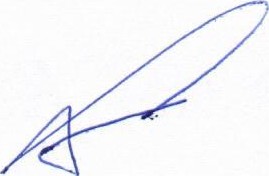 Генеральный директорЧлен —корр. РАН, профессор С.А.Бойцов